COMUNE DI BELLINZAGO LOMBARDO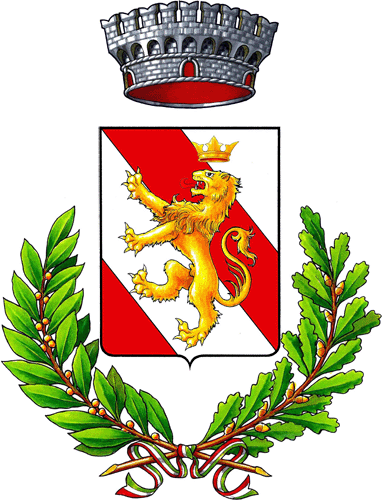 Provincia  di Milanovia Roma, 4620060 BELLINZAGO LOMBARDOTARI – TASSA SUI RIFIUTIAUTORIZZAZIONE INVIO DOCUMENTAZIONE TRAMITE POSTA ELETTRONICA(e-mail/pec)I__/L__sottoscritto___________________________________(intestatario cartella)Nat __ a ________________________________________________il _____ / _____ / _________residente a _______________________ in via__________________________________n. _______codice fiscale _______________________________ cell. _______________________________Se si tratta di contribente diverso da persona fisica compilare i seguenti campi:In qualità di ____________________________ della _____________________________________con sede legale nel comune di __________________________________ prov (___) CAP_______Via ______________________________________________________________ n. ____________Partita IVA _______________________ Codice Fiscale __________________________________cell._________________________AUTORIZZAl'Ufficio Tributi del Comune di Bellinzago Lombardo ad inviare dall'anno 2021, fino a revoca, gli inviti di pagamento e le comunicazioni ordinarie relativi all'utenza/alle utenze TARI (TASSA SUI RIFIUTI) intestate tramite posta elettronica (e-mail/pec), in sostituzione dell’invio cartaceo.Comunica il seguente indirizzo di posta elettronica (e-mail/pec) al quale chiede di inviare la documentazione:(scrivere in maiuscolo e ben leggibile l’indirizzo e-mail/pec)						LIBERAil Comune di Bellinzago Lombardo da ogni responsabilità in ordine alla mancata lettura derivante da account pieno oppure da ogni altra casistica di mancato funzionamento della casella dovuto al provider.Il presente modello compilato in ogni sua parte  dovrà essere inviato all'Ufficio Tributi  del Comune di Bellinzago lombardo utilizzando uno dei seguenti canali:posta ordinaria: Comune di Bellinzago Lombardo  - Ufficio Protocollo  - via Roma, 46 - 20060 BELLINZAGO LOMBARDO (MI)posta elettronica: entrate.bellinzagolombardo@unioneaddamartesana.itpec: protocollo.bellinzagolombardo@pec.it La revoca e/o modifica della presente autorizzazione potrà essere effettuata con comunicazione scritta ________________________________________________________________________________     data                 		       FirmaInformativa privacy (Regolamento UE N. 679/2016)Il Comune di Bellinzago Lombardo, in qualità di titolare tratterà i dati personali contenuti nel presente atto, con modalità prevalentemente informatiche e telematiche, per le finalità connesse alla gestione dell'attività impositiva ordinaria, il contrasto all'evasione, il recupero coattivo, la cooperazione tra i diversi servizi comunali e tra amministrazioni locali e centrali, al fine di garantire il controllo della corretta misura dell'entrata e la gestione degli incassi applicando le prescritte riduzioni/agevolazioni/esenzioni ed i dovuti rimborsi in ossequio al Regolamento (UE) 2016/679 (GPDR). I dati personali saranno trattati per tutto il tempo del procedimento impositivo e/o di rimborso secondo quanto stabilito dalla normativa vigente tributaria esclusivamente da personale interno autorizzato e espressamente incaricato.I dati personali saranno trattati dalla pubblica amministrazione e dalle imprese che operano con la stessa in regime di appalto espressamente nominate a responsabile esterno del trattamento a sensi dell’art 28 GDPR.I dati non saranno diffusi._________________ ____________ ____________________________________________luogo                                 data                        FirmaPOSTA ELETTRONICA CERTIFICATA (PEC)POSTA ELETTRONICA (E-MAIL)